Предмет: математикаКласс: 1Тип урока:  урок «открытия»  нового  знанияМетоды: словесный, практический, наглядныйТехнологическая карта урокаМатериалы к уроку находятся в приложениях.Приложение № 1 «Комплексная  работа  для   учащихся».Приложение № 2 «Макет  бревна».Приложение  № 3 « Карточки  с  трёхзначными  числами»Презентация к урокуХарактеристика этапов урокаПриложение  № 1 « Комплексная  проверочная  работа»                         Комплексная проверочная работа      ……………………………………Сколько времён года ты знаешь ?   Какое время года  сейчас ? Сколько зайчиков  ты  видел? Сколько ёлочек?Кого больше ? Запиши неравенство : Сколько слогов в слове       СНЕГ ? Сколько слогов в слове  ЛУНА?   Приложение  №2   макет  бревна 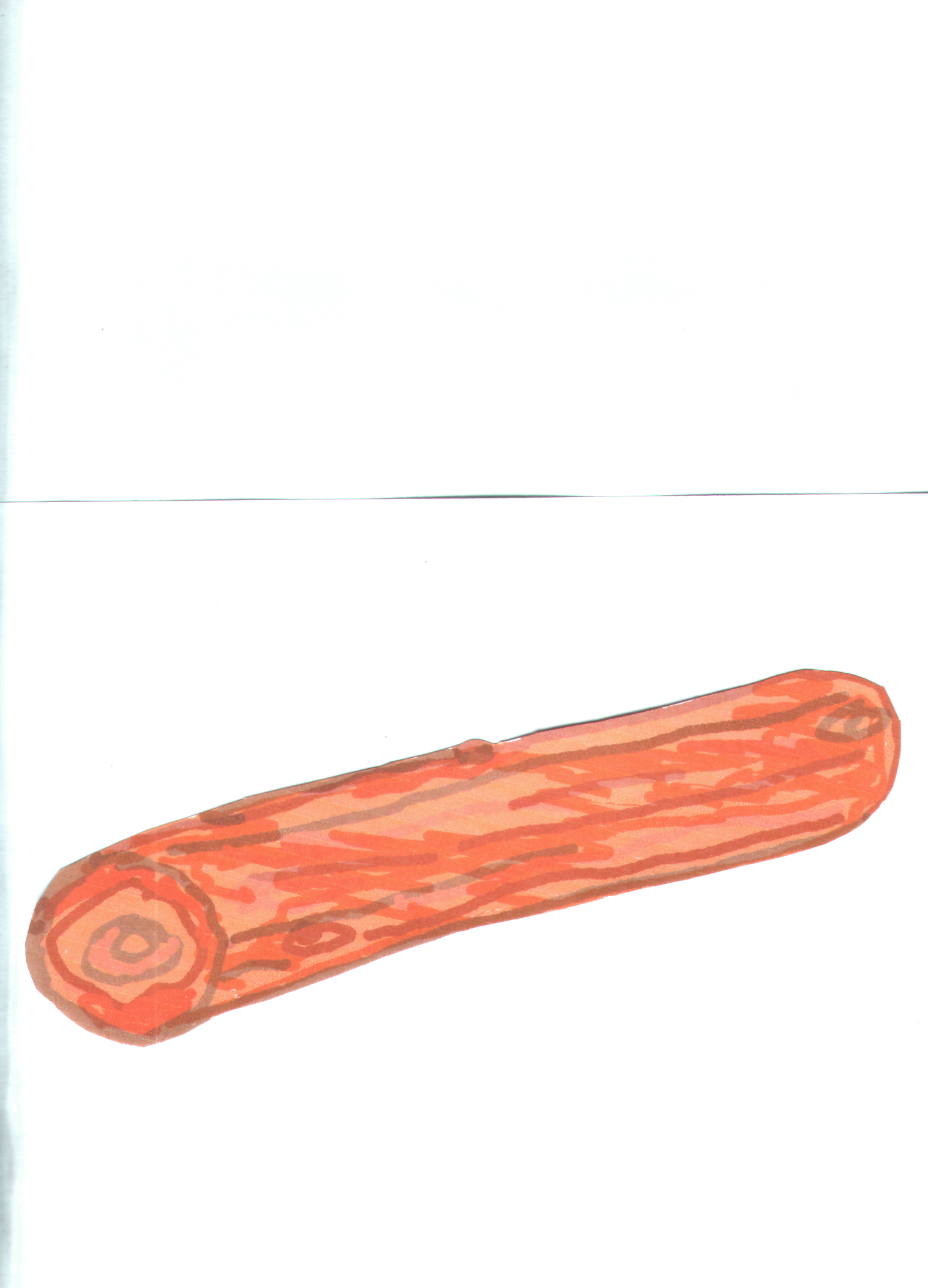                                                                                                                                                                         
 Приложение  № 3  «карточки  с  трёхзначными   числами»    Тема урокаЧисла от 1 до 7.Числа от 1 до 7.Числа от 1 до 7.Цель урокаЗадачи Для учителяДля учителяДля учащихсяЦель урокаЗадачи  расширение понятийной базы за счет включения в нее новых элементов.Образовательные: систематизировать знания детей о составе чисел от 1 до 7,  закрепить навыки счёта в пределах 7; повторить состав чисел 4, 5, 6, познакомиться  с  составом  числа 7 ; продолжить работу по обучению детей составлению и решении задач на сложение и вычитание; продолжить  работу  по  осознанию  позиционной  записи  чиселРазвивающие: развивать логическое  мышление, развивать   навыки  исследовательской работы, познавательные интересы, творческие способности; способствовать развитию математической речи, оперативной памяти, произвольного внимания, наглядно-действенного мышления.Воспитательные: воспитывать  интерес к предмету ; воспитывать культуру поведения при фронтальной работе, индивидуальной работе, работе в парах (планировать работу, совместно оценивать результат работы). расширение понятийной базы за счет включения в нее новых элементов.Образовательные: систематизировать знания детей о составе чисел от 1 до 7,  закрепить навыки счёта в пределах 7; повторить состав чисел 4, 5, 6, познакомиться  с  составом  числа 7 ; продолжить работу по обучению детей составлению и решении задач на сложение и вычитание; продолжить  работу  по  осознанию  позиционной  записи  чиселРазвивающие: развивать логическое  мышление, развивать   навыки  исследовательской работы, познавательные интересы, творческие способности; способствовать развитию математической речи, оперативной памяти, произвольного внимания, наглядно-действенного мышления.Воспитательные: воспитывать  интерес к предмету ; воспитывать культуру поведения при фронтальной работе, индивидуальной работе, работе в парах (планировать работу, совместно оценивать результат работы).- определяют проблему урока, согласно данной теме и своей системе знаний, обобщают и систематизируют накопленные знания.Образовательные: закрепляют навыки счёта в пределах 7;  повторяют состав чисел 4, 5, 6; знакомятся  с  составом  числа 7;  составляют и  решают задачи, записывают и  сравнивают  трехзначные  числаРазвивающие: определяют  область  знаний, составляют  задачи, используя  математические  требования, учатся  рассуждать, доказывать, находить  и  исправлять  ошибки ..Воспитательные: проявляют интерес к предмету; соблюдают культуру поведения при фронтальной работе, индивидуальной работе, работе в парах (учатся планировать работу, совместно оценивать результат работы).УУД Личностные: Сформировать мотивационную основу учебной деятельности, положительное отношение к уроку, понимание необходимости учения.Работать над самооценкой и адекватным пониманием причин успеха/неуспеха в учебной деятельности.Способствовать проявлению познавательной инициативы в оказании помощи соученикам.Способствовать к самооценке на основе критерия успешности учебной деятельности.Способствовать проявлению самостоятельности в разных видах детской деятельности.Развивать  доброжелательность, эмоционально-нравственную  отзывчивость.Регулятивные:Способствовать выполнению пробного учебного действия – поиска задачи.Создать возможность планирования совместно с учителем своих действий в соответствии с поставленной задачей и условиями ее реализации.Развивать умение младшего школьника контролировать свою деятельность по ходу выполнения задания; вносить необходимые коррективы в действие после его завершения на основе его оценки и учёта характера сделанных ошибок; высказывать своё предположение.Развивать умение определять и формулировать цель на уроке с помощью учителя; проговаривать предполагаемые действия на уроке; оценивать правильность выполнения действий на уровне адекватной ретроспективной оценки; Коммуникативные:Создать условия для учебного сотрудничества с учителем и сверстниками.Способствовать осуществлению взаимодействия ребенка с соседом по парте.Помочь ребенку в аргументации своего мнения (умение оформлять свои мысли в устной форме; слушать и понимать речь других).Познавательные:Развивать умение анализировать, сопоставлять , обобщать, планировать, контролировать, Помочь выделить и сформулировать познавательную цель.Развивать умение работать с разными видами информации.Продолжать работать над формированием умений ориентироваться в учебнике и рабочей тетради.Способствовать высказыванию детьми своего мнения, оцениванию своей деятельности на уроке.Развивать умение ориентироваться в своей системе знаний: отличать новое от уже известного с помощью учителя; добывать новые знания: находить ответы на вопросы, используя учебник, ИКТ, свой жизненный опыт и информацию, полученную на уроке. Личностные: Сформировать мотивационную основу учебной деятельности, положительное отношение к уроку, понимание необходимости учения.Работать над самооценкой и адекватным пониманием причин успеха/неуспеха в учебной деятельности.Способствовать проявлению познавательной инициативы в оказании помощи соученикам.Способствовать к самооценке на основе критерия успешности учебной деятельности.Способствовать проявлению самостоятельности в разных видах детской деятельности.Развивать  доброжелательность, эмоционально-нравственную  отзывчивость.Регулятивные:Способствовать выполнению пробного учебного действия – поиска задачи.Создать возможность планирования совместно с учителем своих действий в соответствии с поставленной задачей и условиями ее реализации.Развивать умение младшего школьника контролировать свою деятельность по ходу выполнения задания; вносить необходимые коррективы в действие после его завершения на основе его оценки и учёта характера сделанных ошибок; высказывать своё предположение.Развивать умение определять и формулировать цель на уроке с помощью учителя; проговаривать предполагаемые действия на уроке; оценивать правильность выполнения действий на уровне адекватной ретроспективной оценки; Коммуникативные:Создать условия для учебного сотрудничества с учителем и сверстниками.Способствовать осуществлению взаимодействия ребенка с соседом по парте.Помочь ребенку в аргументации своего мнения (умение оформлять свои мысли в устной форме; слушать и понимать речь других).Познавательные:Развивать умение анализировать, сопоставлять , обобщать, планировать, контролировать, Помочь выделить и сформулировать познавательную цель.Развивать умение работать с разными видами информации.Продолжать работать над формированием умений ориентироваться в учебнике и рабочей тетради.Способствовать высказыванию детьми своего мнения, оцениванию своей деятельности на уроке.Развивать умение ориентироваться в своей системе знаний: отличать новое от уже известного с помощью учителя; добывать новые знания: находить ответы на вопросы, используя учебник, ИКТ, свой жизненный опыт и информацию, полученную на уроке. Личностные: Сформировать мотивационную основу учебной деятельности, положительное отношение к уроку, понимание необходимости учения.Работать над самооценкой и адекватным пониманием причин успеха/неуспеха в учебной деятельности.Способствовать проявлению познавательной инициативы в оказании помощи соученикам.Способствовать к самооценке на основе критерия успешности учебной деятельности.Способствовать проявлению самостоятельности в разных видах детской деятельности.Развивать  доброжелательность, эмоционально-нравственную  отзывчивость.Регулятивные:Способствовать выполнению пробного учебного действия – поиска задачи.Создать возможность планирования совместно с учителем своих действий в соответствии с поставленной задачей и условиями ее реализации.Развивать умение младшего школьника контролировать свою деятельность по ходу выполнения задания; вносить необходимые коррективы в действие после его завершения на основе его оценки и учёта характера сделанных ошибок; высказывать своё предположение.Развивать умение определять и формулировать цель на уроке с помощью учителя; проговаривать предполагаемые действия на уроке; оценивать правильность выполнения действий на уровне адекватной ретроспективной оценки; Коммуникативные:Создать условия для учебного сотрудничества с учителем и сверстниками.Способствовать осуществлению взаимодействия ребенка с соседом по парте.Помочь ребенку в аргументации своего мнения (умение оформлять свои мысли в устной форме; слушать и понимать речь других).Познавательные:Развивать умение анализировать, сопоставлять , обобщать, планировать, контролировать, Помочь выделить и сформулировать познавательную цель.Развивать умение работать с разными видами информации.Продолжать работать над формированием умений ориентироваться в учебнике и рабочей тетради.Способствовать высказыванию детьми своего мнения, оцениванию своей деятельности на уроке.Развивать умение ориентироваться в своей системе знаний: отличать новое от уже известного с помощью учителя; добывать новые знания: находить ответы на вопросы, используя учебник, ИКТ, свой жизненный опыт и информацию, полученную на уроке.Основное содержание урокаСложение и вычитание  чисел в пределах6. Состав  числа  7 .Сравнение  чисел. Нахождение  значений  выражений. Составление  условий  и  решение задач в одно действие на сложение и вычитание. Сложение и вычитание  чисел в пределах6. Состав  числа  7 .Сравнение  чисел. Нахождение  значений  выражений. Составление  условий  и  решение задач в одно действие на сложение и вычитание. Сложение и вычитание  чисел в пределах6. Состав  числа  7 .Сравнение  чисел. Нахождение  значений  выражений. Составление  условий  и  решение задач в одно действие на сложение и вычитание. Основные термины и  понятия Цифра, число, разряд, числовое  выражение,  задача (условие,  решение,  вопрос) . Цифра, число, разряд, числовое  выражение,  задача (условие,  решение,  вопрос) . Цифра, число, разряд, числовое  выражение,  задача (условие,  решение,  вопрос) .Планируемый результатПредметные уменияУУДУУДПланируемый результатНа  основе  знания  состава  чисел  от 1 до 7  выполняют  сложение  и вычитание  однозначных  чисел . Находят значение числовых  выражений  в одно и два  действия.Составляют  и решают  простые  текстовые задачи на сложение и вычитание; меняют  условие  и  вопрос  задач, соотнося   с  числовым   выражениемПравильно употребляют в речи математические понятия и термины. Понимают  и  применяют при  записи  и  сравнении  позиционную  запись  чисел. Личностные: осознают необходимость  математического составляющего окружающего мира.Регулятивные: формулируют цель на уроке с помощью учителя; определяют область  новых  знаний, проанализировав тему урока; проговаривают последовательность действий на уроке; выполняя  комплексную  работу используют  знания, полученные по  другим  образовательным  предметам;  оценивают правильность выполнения действия; планируют своё действие в соответствии с поставленной задачей; вносят необходимые коррективы в действие после его завершения на основе его оценки и учёта характера сделанных ошибок; высказывают своё предположение.Коммуникативные: учатся оформлять свои мысли в устной форме; слушать и понимать речь других.Познавательные: ориентируются в своей системе знаний: отличают новое от уже известного с помощью учителя; добывают новые знания: находят ответы на вопросы, используя учебник, ИКТ, свой жизненный опыт и информацию, полученную на уроке.Личностные: осознают необходимость  математического составляющего окружающего мира.Регулятивные: формулируют цель на уроке с помощью учителя; определяют область  новых  знаний, проанализировав тему урока; проговаривают последовательность действий на уроке; выполняя  комплексную  работу используют  знания, полученные по  другим  образовательным  предметам;  оценивают правильность выполнения действия; планируют своё действие в соответствии с поставленной задачей; вносят необходимые коррективы в действие после его завершения на основе его оценки и учёта характера сделанных ошибок; высказывают своё предположение.Коммуникативные: учатся оформлять свои мысли в устной форме; слушать и понимать речь других.Познавательные: ориентируются в своей системе знаний: отличают новое от уже известного с помощью учителя; добывают новые знания: находят ответы на вопросы, используя учебник, ИКТ, свой жизненный опыт и информацию, полученную на уроке.Ресурсы: основныедополнительные- Б.П. Гейдман, И.Э. Мишарина, Е.А. Зверева. Математика. Учебник для 1-го класса. 1 полугодие. Стр. 118 – 119 . Урок 58 , тетрадь  на  печатной  основе 3  часть,  страница 14 – 15 ;- компьютер (для учителя);- проектор;- экран;- презентация  к  этапам  урока  «Числа от 1 до 7»;- бумажный   макет  бревна  (для  исследовательской  работы);-  карточки  с  трёхзначными   числами-  лист с  заданиями  комплексной  проверочной работы- Б.П. Гейдман, И.Э. Мишарина, Е.А. Зверева. Математика. Учебник для 1-го класса. 1 полугодие. Стр. 118 – 119 . Урок 58 , тетрадь  на  печатной  основе 3  часть,  страница 14 – 15 ;- компьютер (для учителя);- проектор;- экран;- презентация  к  этапам  урока  «Числа от 1 до 7»;- бумажный   макет  бревна  (для  исследовательской  работы);-  карточки  с  трёхзначными   числами-  лист с  заданиями  комплексной  проверочной работы- Б.П. Гейдман, И.Э. Мишарина, Е.А. Зверева. Математика. Учебник для 1-го класса. 1 полугодие. Стр. 118 – 119 . Урок 58 , тетрадь  на  печатной  основе 3  часть,  страница 14 – 15 ;- компьютер (для учителя);- проектор;- экран;- презентация  к  этапам  урока  «Числа от 1 до 7»;- бумажный   макет  бревна  (для  исследовательской  работы);-  карточки  с  трёхзначными   числами-  лист с  заданиями  комплексной  проверочной работыМежпредметные связиМатематика +  окружающий мир + русский язык + литературное чтение(продолжение работы  дома -  исследовательская  работа  по разрезыванию  на  части макета  бублика)  Математика +  окружающий мир + русский язык + литературное чтение(продолжение работы  дома -  исследовательская  работа  по разрезыванию  на  части макета  бублика)  Математика +  окружающий мир + русский язык + литературное чтение(продолжение работы  дома -  исследовательская  работа  по разрезыванию  на  части макета  бублика)  Организация пространстваФронтальная работа, индивидуальная работа, работа в парах.Фронтальная работа, индивидуальная работа, работа в парах.Фронтальная работа, индивидуальная работа, работа в парах.Технология проведенияДеятельность учеников и учителя, которая приведёт к достижению запланированных результатовДеятельность учеников и учителя, которая приведёт к достижению запланированных результатовПланируемые результаты       УУД(Сокращения: ЛУУД – личностные;РУУД – регулятивные;КУУД - коммуникативные;ПУУД – познавательные)Технология проведенияСодержание деятельности учителяСодержание деятельности учениковПланируемые результаты       УУД(Сокращения: ЛУУД – личностные;РУУД – регулятивные;КУУД - коммуникативные;ПУУД – познавательные) Мотивация к учебной деятельности . (  2 минуты)Цели: - актуализируеттребования к ученику со стороны учебной деятельности;- создаёт условия для возникновения у учеников внутренней потребности включения в учебную деятельность; - устанавливаеттематические рамки;- намечает шаги учебной деятельности.Приветствие:- Земляне  начинают  готовиться  к встрече  Нового  года  и  Рождества. Радоваться  можно  не  только  тогда, когда  мы  танцуем, поём, получаем  подарки, но и тогда, когда наша  работа    приносит  результаты.- Как  вы думаете, достаточно  ли  тех  математических знаний, которые  у  вас  уже  есть для  жизни? - Прочитаем  заголовок  слайда.   - Определите  задачи  нашего  урока. Чему  будем  учиться? Чем  будем  заниматься  на  уроке?( слайд 1) - Нет!- читает- Узнаем  состав  числа  7 и применять его  в   решении выражений  и  задач- Складывать  и  вычитать  числа от 1 до7ЛУУД:  положительный эмоциональный  настрой на  работуРУУД: осознаёт себя как ученик. КУУД: оформляет свои мысли в устной форме; учится слушать и понимать речь других.ПУУД: ориентируется в своей системе знаний: отличает новое от уже известного с помощью учителя. II. Актуализация и фиксирование индивидуального затруднения в пробном действии, выявление места и причины затруднения ( 6 минут)Цели: - организует выполнение учащимися пробного учебного действия;- организует фиксирование учащимися индивидуального затруднения. - выявляет место (шаг, операция) затруднения;- анализ  ситауции.Слайд 2; задание 1- Проверь, выбери  правильные  равенства, допиши  свои  варианты.- Озвучивание  других  вариантов  состава  числа  6 -Проанализируйте  записьСлайд 3; задание 2- Рассмотри  внимательно  рисунок. Сравните: в чём  сходство? В чём  отличие? Находят  неверный  ответ, объясняют,  почему  этот  ответ  неверныйЗаписывают  на  доскеПовторяют  варианты  записи  числа 6 Отвечают  на  вопросы; соотносят  число  и цифру.ПУУД: строит свои высказывания, формулирует вывод на основе анализа, учатся работать с ИКТ.КУУД: учится слышать, уважать чужую точку зрения, участвуют  в обсуждении.РУУД: учится ставить проблему.ЛУУД: проявляет познавательную инициативу в оказании помощи соученикам; формирует самооценку на основе критерия успешности учебной деятельности.III.Определение действийвыхода из затруднения ( 4 минут) Цели: - организует постановку цели следующего этапа урока;- определяет средства.- организует  выполнения  учащимися  пробного  учебного  действия- выявляет место  затруднения- поиск  выхода  из  затрудненияСлайд  4 , задание 3- Чтение  задания -  Попробуйте  ответить  на  поставленный  вопрос.- Попробуйте  решить эту  задачу  практически. У вас  на  партах  есть  макет  бревна. Спланируйте  вашу  деятельность и  выполните  действия-  Сравним  результаты  вашей  работы  и  результат  работы  гнома (просмотр  слайда 5) Задание: Сколько  получится  частей, если  сделать  три  разлома  бублика.- Попробуйте  дома  провести  исследовательскую  работу  и  сделать  вывод. Завтра  на  уроке  математики  мы их  обсудим.Представляют  ситуацию Ответы  учащихся (мнения  разделились) Решают, что надо  сделать  3  разреза  и  делают  это  и  озвучивают  результаты  своей   работыСмотрят  и  сравниваютЛУУД: формирует самооценку на основе критерия успешности учебной деятельности.РУУД: проговаривает последовательность действий на уроке; КУУД: учится оформлять свои мысли в устной форме; слушать и понимать речь других РУУД: определяет и формулирует цель на уроке с помощью учителя. IV. Реализация планируемых действий;  работа  с учебником  ( 7 минут) Цели: - реализует дальнейшие действия в соответствии с планом;- фиксирует преодоление затруднения.Страницы  учебника  и   страница  тетради  на  печатной  основе  проецируются   на  интерактивную  доску .- Открыли тетради на  стр. 14, учебник  на  стр. 118 - 119Внимательно  рассмотрите  рисунок. Сравните информацию  и  используйте  её  для  представления  состава  числа 7 - Рассмотри  первое  числовое выражение   номера 2 . Какое  первое  действие? Второе? - Проанализируйте  ситуацию,  как  получить  верный  ответ?- Следующие 3 и 4 числовые выражения  вы  будете  вычислять  самостоятельноЧитают  задание  Запись  с   комментированием  на доске ( в  слайде)  и  в тетрадяхРассматривают, называют  действия, делают  вывод.Первый  и  второй  пример  записывают  на  доске ( в  слайде) и в  тетрадях Работа  в   парахВыполняют  и  осуществляют  взаимопроверку Отмечают знаками “+”, “-” правильность выполнения заданияПУУД: умеет добывать новые знания: находить ответы на вопросы, используя учебник, свой жизненный опыт и информацию, полученную на уроке.КУУД: учится оформлять свои мысли в устной и письменной форме; слушать и понимать речь других.ЛУУД: формирует самооценку на основе критерия успешности учебной деятельности.РУУД: определяет и формулирует цель  для дальнейшей работы с помощью учителя.V. Физминутка (2 мин)Слайд 6- Вспомните, какие  танцевальные  движения  мы  учили  на  уроках  физической  культуры  и  подвигайтесь   под  музыку.Повторяют  движения  под  музыку. ЛУУД: формирует  положительные  эмоции, двигательную  активностьVII. Реализация  планируемых  действий ( 10  минут)Цели:- реализует   дальнейшие  действия  в  соответствии  с  планомНайдите  страницу  15  в  тетради  на  печатной   основе, остальные  задания  вы  будете  выполнять  на  этой  странице.Слайд 7Запишите  два  трёхзначных  числа  ( через  клеточку)  в  которых  единиц  будет  столько  сколько  шаров зелёного  цвета,  десятков  столько, сколько  шаров  жёлтого  цвета, а  сотен столько, сколько  шаров  красного  цвета. Второе  число  записывается  по  аналогии.  Сравните  эти  числа, обобщите  свой  опыт : как  сравнивать  многозначные  числа.Слайд 8- Внимательно  рассмотрите  ситуацию. Работа  над текстовой  задачей.- Объединитесь в группы. Задание: Измените условие  задачи  так,  чтобы  она  решалась  другим  математическим  действием.Определите того, кто будет записывать условие, решение.(выполняют на листах А4) Выходят к доске по группам и предлагают свой вариант.Объединяются  в группы . На  столах  для  групповой  работы  после  обсуждения  выбирают  из  предложенных  карточки  с  верно записанными  числами. Записывают  числа  на  доске  ( на  слайде)  и  в  тетрадях , называют  количество   единиц  каждого  разряда, сравнивают, комментируют  выбор  знака, читают  неравенство. Записывают  в  тетради  решение .Тот, кто решил,  выходит к доске с тетрадью, меняются тетрадями с другими детьми для проверки, садятся за парту проверяют и встают, возвращают тетрадь Формулируют  новое  условие  и вопрос,  записывают  решение. Сравнивают  решения.ЛУУД: формирует  самооценку на основе критерия успешности учебной деятельности.ПУУД: умеет  находить  ответы  на  вопросы, используя  информацию ранее полученную  на  уроках, формировать  вывод  на  основе  анализа.КУУД:  учатся  выражать  свои  мысли в  устной  и  письменной  форме, слушать   и   понимать  речь  других учащихсяУУД: учится  вносить необходимые  коррективы с  учётом  изменений характера  заданияVIII.Физминутка( 1 минута) Упражнения  для  глаз и  пальцев  рук из  системы «Кинезиология»Выполняют  упражнения «Колечки», «Сова», « Замочек».ЛУУД: формирует ЗОЖIX. Самостоятельная  работа  с  самопроверкой ( 6 минуты) Цели:- организует  выполнение  самостоятельной  работы  на  закрепление  знаний, полученных  по различным  образовательным  предметам;-  организует  самопроверкуСлайд 9Внимательно  рассмотрите  слайд. Полученную  информацию и  знания, которые  вы  приобрели  ранее, вам  нужно будет  применить  для  поиска  верных  ответов  на  вопросы  комплексной  проверочной  работы ( см. приложение 1) . Читает  вопросы  один  разСлушают, анализируют, решают  и  записывают  ответы  в  «окошках»Выполняют  и  осуществляют  взаимопроверку Отмечают знаками “+”, “-” правильность выполнения заданияЛУУД: формирует  самооценку  на  основе   успешности  учебной  деятельности, проявляет  познавательную  инициативу  в  оказании  помощи  товарищам.ПУУД: отвечает  на  вопросы, опираясь на  собственные  наблюдения  и  приобретенные  знанияКУУД:  учится  оформлять высказывания , работать с  ИКТX.  Рефлексия учебной деятельности на уроке (3 мин)Цели:- вспоминает содержание основных этапов урока;-  рефлексирует и оцениваетсобственную учебную деятельность.- Подведём итог работы на уроке.- Какие цели ставили? Достигли цели? - Определите цель следующего урока.  - Оцените свою деятельность на уроке, - Я довольна нашей работой на уроке.Спасибо за урокОтвечают на вопросы.Оценивают работу за весь урок.Определяют цель следующего урока.РУУД: оценивает  правильность выполнения действия на уровне адекватной ретроспективной оценки.           ЛУУД: формирует самооценку на основе критерия успешности учебной деятельности.КУУД: учится оформлять свои мысли в устной форме; слушать и понимать речь других.221122121212222112